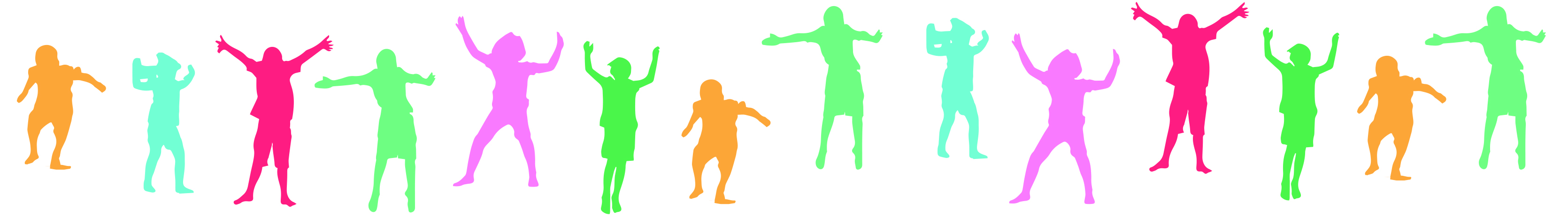 Poštovani roditelji,Temeljem Plana mreže dječjih vrtića Grada Samobora (donesenom na Gradskom vijeću Grada Samobora 24.ožujka 2021.) područni vrtić u Hrastini će od 1.9.2021. raditi u sklopu Dječjeg vrtića IZVOR.Shodno navedenom, za područni vrtić Hrastina postupak upisa u pedagošku godinu 2021./2022. provodi Dječji vrtić IZVOR .Sve potrebne informacije i dokumentacija nalaze se na web stranici DV IZVOR (www.vrtic-izvor-samobor.hr)